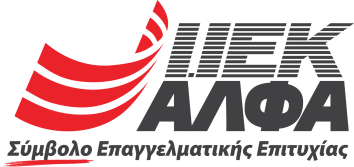 Υποτροφία σπουδών σε έναν δημότη Λαυρεωτικής για φοίτηση στο ΙΕΚ ΑΛΦΑΑκαδημαϊκό έτος 2022-2023Προς: κ. Δημήτρη Λουκά, Δήμαρχο ΛαυρεωτικήςΑξιότιμε κύριε Δήμαρχε,Δεδομένης της δύσκολης οικονομικής συγκυρίας που βιώνουμε -που έγινε ακόμα πιο δυσμενής λόγω της πανδημίας COVID και των σημαντικών οικονομικών της επιπτώσεων- το ΙΕΚ ΑΛΦΑ θα προσφέρει, για δεύτερη συνεχή χρονιά φέτος, μία Υποτροφία Σπουδών σε έναν δημότη σας!Συγκεκριμένα, η υποτροφία είναι διετούς φοίτησης και αφορά ένα από τα προγράμματα σπουδών του ΙΕΚ ΑΛΦΑ. Έχουμε εντάξει τον θεσμό «Υποτροφίες στους Δήμους» στο ευρύτερο πλάνο δράσεων Εταιρικής Κοινωνικής Ευθύνης των εκπαιδευτικών μας φορέων, με στόχο να ικανοποιήσουμε την ανάγκη για σπουδές νέων με επιδόσεις στο Λύκειο, που δεν έχουν την οικονομική δυνατότητα να σπουδάσουν!Σας παρακαλούμε όπως προβείτε στις απαραίτητες ενέργειες, ώστε να προχωρήσει η διαδικασία για την επιλογή του υποτρόφου για το ακαδημαϊκό έτος 2022-2023, με τα αντικειμενικά κοινωνικά κριτήρια που θα ορίσετε. Παρακαλούμε όπως, η προσφορά μας αυτή, ο τρόπος παροχής της υποτροφίας, αλλά και οι όροι & προϋποθέσεις, ανακοινωθούν τόσο στον επίσημο ιστότοπο του Δήμου Λαυρεωτικής, όσο και στα τοπικά έντυπα και ηλεκτρονικά ΜΜΕ, ώστε να υπάρχει ευρεία συμμετοχή και να φανεί η αντικειμενικότητα της επιλογής του υποτρόφου. Με τη δική σας συνεργασία, μπορούμε να εμφυσήσουμε στους νέους μας -των οποίων οι οικογένειες έχουν πληγεί από τις οικονομικές επιπτώσεις της πανδημίας- το όραμά μας για ποιοτική Εκπαίδευση και την ελπίδα για το επαγγελματικό μέλλον που ονειρεύονται!ΥΓ.: Σας επισυνάπτουμε τις προϋποθέσεις παροχής της υποτροφίας.Μετά τιμής, Ιωάννα ΣίμηΤμήμα Υποτροφιών 210 9640117*Σημείωση: Η λίστα των ειδικοτήτων από τις οποίες θα επιλέξει το πρόγραμμα ο υπότροφος δημότης, είναι η εξής:-Μαγειρική					-Εκπαιδευτής Υποψηφίων Οδηγών	-Ζαχαροπλαστική				-Παιδαγωγικά-Προπονητική				-Τεχνικός Η/Υ		-Διοίκηση Επιχειρήσεων			-ΤεχνικόςΔικτύων-Marketing					-Web designer/developer-Τουριστικά					-Μουσική Τεχνολογία & Ηχοληψία-Ναυτιλιακά					-Βοηθός Φαρμακείου			-Νοσηλευτική					-Γραφιστική-Διαιτολογία					-Εσωτερική αρχιτεκτονική/διακόσμηση-Φυσικοθεραπεία				-3d Animation-Εργοθεραπεία				-Security-Διασώστης/Πλήρωμα Ασθενοφόρου	-Τεχνικός Αυτοματισμού-Αισθητική & Μακιγιάζ			-Υποκριτική		-Κομμωτική					-Μηχανοτρονική -Σχέδιο Μόδας